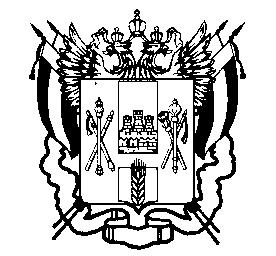 МИНИСТЕРСТВО ОБЩЕГО И ПРОФЕССИОНАЛЬНОГО ОБРАЗОВАНИРОСТОВСКОЙ ОБЛАСТИПРИКАЗ14.07.2011									№ 609г. Ростов-на-ДонуОб утверждении примерного положенияоб организации деятельности семейных дошкольных группи иных групп, созданных в виде структурных подразделениймуниципальных дошкольных образовательных учрежденийВ целях развития сети дошкольных образовательных учреждений и развития вариативных форм дошкольного образования в учреждениях, реализующих основную общеобразовательную программу дошкольного образованияПРИКАЗЫВАЮ:Утвердить:Примерное положение об организации деятельности семейных дошкольных групп и иных групп, созданных в виде структурных подразделений муниципальных дошкольных образовательных учреждений (приложение № 1);Примерную форму акта обследования жилищно-бытовых условий (приложение № 2);Примерную форму социального паспорта семьи (приложение № 3).Отделу общего образования и воспитательной работы (Атаманчук Е.А.) довести настоящий приказ до сведения глав муниципальных образований для использования в работе.Рекомендовать главам муниципальных образований:обеспечить необходимые условия для внедрения вариативной формы дошкольного образования - семейных дошкольных групп и иных групп, созданных в виде структурных подразделений муниципальных дошкольных образовательных учреждений;утвердить актами муниципального образования документы, указанные в п. 1 настоящего приказа.Контроль исполнения настоящего приказа возложить на заместителя министра М.А. Мазаеву.Министр 								И.А. ГуськовПриказ подготовлен отделом общего образованияи воспитательной работы, начальник отдела Е.А. АтаманчукПриложение № 1к приказу минобразования областиот  14.07.2011  №  609Примерное положение об организации деятельностисемейных дошкольных групп и иных групп, созданных в виде структурных подразделений муниципальных дошкольных образовательных учреждений1. Общие положения. Настоящее положение разработано в соответствии со статьей 5 Областного закона от 22.10.2004 № 184-ЗС «Об образовании в Ростовской области».Семейные дошкольные группы и иные группы, созданные в виде структурных подразделений муниципальных дошкольных образовательных учреждений (далее – семейная дошкольная группа) являются структурными подразделениями муниципальных дошкольных образовательных учреждений, реализующих общеобразовательную программу дошкольного образования.Семейная дошкольная группа обеспечивает воспитание, обучение, присмотр, уход и оздоровление детей в возрасте от 2 месяцев до 7 лет. Семейная дошкольная группа организуются в целях:- удовлетворения потребности населения в услугах дошкольного образования;- развития вариативных форм дошкольного образования с реализацией на практике индивидуального подхода к воспитанию детей;- поддержки семей, имеющих детей дошкольного возраста;- расширения форм дошкольного образования для детей с проблемами здоровья и развития;- предоставления родителям возможности трудоустройства, не прерывая процесса воспитания детей.Основными задачами семейной дошкольной группы являются:- обеспечение доступности дошкольного образования;- создание благоприятных условий для воспитания, обучения, оздоровления и подготовки к обучению в школе детей дошкольного возраста в условиях семьи.Семейная дошкольная группа в своей деятельности руководствуется действующим федеральным и областным законодательством, нормативными правовыми актами органов местного самоуправления, Типовым положением о дошкольном образовательном учреждении, договором, заключаемым между семейной дошкольной группой и родителями (законными представителями), а также настоящим Примерным положением.Работник семейной дошкольной группы несет ответственность:- за выполнение функций, определенных положением (уставом) муниципального дошкольного образовательного учреждения;- за качество предоставляемых услуг;- за соответствие применяемых форм, методов и средств организации предоставляемых услуг возрастным, психофизиологическим особенностям, склонностям, способностям, интересам и потребностям детей;- за жизнь и здоровье детей во время пребывания в семейной дошкольной группе.Создание семейной дошкольной группы.Семейная дошкольная группа организуется в семьях, имеющих одного или более детей дошкольного возраста, из которых как минимум один претендует на получение дошкольного места в указанной дошкольной группе, по месту проживания данной семьи.Общая численность детей в семейной дошкольной группе определяется учредителем муниципального дошкольного образовательного учреждения.В случае если в семье имеется один или двое детей дошкольного возраста, организация семейной дошкольной группы допускается при условии набора детей из других семей в общей численности не менее 3 человек и не более 7 детей дошкольного возраста. Для создания семейной дошкольной группы необходимо согласие всех совместно проживающих с ними членов семьи (в том числе детей в возрасте старше 10 лет).В помещениях семейной дошкольной группы должны быть обеспечены необходимые санитарно-гигиенические условия и пожарная безопасность, безопасность бытовых условий;- наличие аптечки первой медицинской помощи;- наличие первичных средств пожаротушения.Семейная дошкольная группа создается приказом руководителя муниципального дошкольного образовательного учреждения, изданным на основе правового акта учредителя.Для создания семейной дошкольной группы заявителем в муниципальный орган, осуществляющий управление в сфере образования, предоставляются следующие документы:- письменное заявление лица, принявшего решение об открытии семейной дошкольной группы;- согласие всех совместно проживающих с ним членов семьи (в том числе детей в возрасте старше 10 лет).Специалистами муниципального органа, осуществляющего управление в сфере образования:- проводится обследование психологического климата в семье потенциального работника семейной дошкольной группы;- составляется акт обследования жилищно-бытовых условий семьи (приложение № 1);- составляется социальный паспорт семьи (приложение № 2).В течение месяца после предоставления всех документов, специалист муниципального органа, осуществляющего управление в сфере образования направляет обращение в службу Роспотребнадзора с целью проведения обследования жилищно-бытовых условий семьи потенциального работника семейной дошкольной группы. В течение месяца после получения акта Роспотребнадзора муниципальным органом, осуществляющим управление в сфере образования, готовится акт приёма помещения в эксплуатацию в качестве семейной дошкольной группы на предмет соответствия условий установленным требованиям.Работник семейной дошкольной группы зачисляется в штат муниципального дошкольного образовательного учреждения с установленной оплатой труда при условии осуществления минимального комплектования группы (не менее 3 человек и не более 7 детей дошкольного возраста).С момента принятия на работу воспитателю семейной дошкольной группы засчитывается педагогический стаж.Организация деятельности семейной дошкольной группы.На должность воспитателя семейной дошкольной группы принимается родитель семьи, в которой создается семейная дошкольная группа.К работе в семейной дошкольной группе не допускаются:- лица, признанные судом недееспособными или лица, ограниченно дееспособные;- лица, лишённые либо ограниченные в родительских правах;- отстранённые от обязанностей опекуна (попечителя) за ненадлежащее выполнение возложенных законом обязанностей;- бывшие усыновители, если усыновление отменено судом по их вине;- лица, имеющие заболевания, при наличии которых запрещена работа с детьми;- сотрудники семейной дошкольной группы не прошедшие ежегодный медицинский осмотр;- лица, не располагающие необходимыми жилищно-бытовыми условиями для организации семейной дошкольной группы в семье;- лица, имеющие судимость;- лица, не имеющие среднего (полного) общего образования.Воспитатель семейной дошкольной группы обязан руководствоваться приказами, распоряжениями и иными указаниями заведующего муниципального дошкольного образовательного учреждения, должностной инструкцией.Воспитатель семейной дошкольной группы наряду с администрацией муниципального дошкольного образовательного учреждения несёт ответственность в порядке установленным законодательством за жизнь, здоровье, воспитание и образование детей.Ребёнок семейной дошкольной группы является воспитанником муниципального дошкольного образовательного учреждения и принимается в соответствии с порядком, установленным Уставом.Определение ребенка в семейную дошкольную группу осуществляется с согласия родителя (законного представителя) на основании путевки, выданной муниципальным органом, осуществляющим управление в сфере образования.Для определения ребенка в семейную дошкольную группу представляются следующие документы:- заявление одного из родителей (законных представителей) о направлении ребёнка в семейную дошкольную группу;- свидетельство о рождении ребенка (подлинник), а при его отсутствии - заключение медицинской экспертизы, удостоверяющее возраст ребенка;- выписка из истории развития ребенка;- страховой полис обязательного медицинского страхования;- сведения о родителях (копия паспорта; сведения о месте работы, заявление на предоставление компенсации части родительской платы за содержание ребенка в семейной дошкольной группе с полным днем пребывания и др.);- заключение психолого-педагогической и медико-педагогической комиссии (для детей с ограниченными возможностями здоровья).Для организации деятельности одной семейной дошкольной группы (3 - 7 детей дошкольного возраста) в штатное расписание муниципального дошкольного образовательного учреждения вводятся дополнительные штатные единицы:- воспитатель - 1, ст.;- инструктор по физкультуре - 0,12 ст.;- музыкальный руководитель - 0,12 ст.;- ст. медсестра - 0,25 ст.;- педагог-психолог - 0,12 ст.;- помощник воспитателя - 0,5 ст.Медицинское обслуживание детей осуществляется в соответствии с порядком, установленным в муниципальном дошкольном образовательном учреждении.Занятия с детьми и другие виды деятельности в семейной дошкольной группе могут проводиться как в здании муниципального дошкольного образовательного учреждения, так и в домашних условиях.Питание детей в семейной дошкольной группе допускается обеспечивать с использованием готовых блюд и готовой кулинарной продукции, доставляемой в изотермической таре с пищеблоков других дошкольных организаций или базовых предприятий общественного питания, в специально отведенном для этого месте.Режим работы семейной дошкольной группы устанавливается учредителем муниципального дошкольного образовательного учреждения.При отсутствии возможностей обеспечивать детей горячим питанием и сном работа семейной дошкольной группы строится в режиме кратковременного пребывания детей.- до 3-4-х часов без организации питания и сна;- до 5-ти часов без организации сна и с организацией однократного приема пищи;- более 5-ти часов – с организацией дневного сна и приема пищи с интервалом 3-4 часа в зависимости от возраста детей.Администрация муниципального дошкольного образовательного учреждения осуществляет контроль за условиями жизни и воспитания детей, охраной их прав и законных интересов на территории муниципального района, где находится семейная дошкольная группа.Организацию профессиональной педагогической подготовки лиц, работающих в семейной дошкольной группе, обеспечивает муниципальный орган, осуществляющий управление в сфере образования.Муниципальные органы, осуществляющие управление в сфере образования, оказывают методическую и консультативную помощь в организации деятельности семейной дошкольной группы.4. Порядок финансирования работы семейной дошкольной группы.4.1. Финансирование семейной дошкольной группы производится за счет средств бюджета муниципальных образований, предусмотренного на содержание муниципальных дошкольных образовательных учреждений.Приложение № 2к приказу минобразования областиот  14.07.2011  №  609АКТобследования жилищно-бытовых условий(примерная форма) "_____" _____________ 20 __ года                                                             (дата проведения обследования) Обследование проводилось _________________________________________ (Ф. И. О., должность лиц, проводивших обследование)Заявитель (и)______________________________________________________ (Ф. И. О., дата рождения)Адрес места обследования, телефон ___________________________________Место работы заявителя (ей), адрес, телефон _____________________________________________________________________________________________Способность заявителя (ей) обеспечивать потребности ребенка (характеристика способности гражданина/семьи граждан обеспечить потребности ребенка на момент проверки) _________________________________________________________________________________________________________________________________________________________________Жилищно-бытовые условия проживания (санитарно-гигиеническое состояние помещения: удовлетворительное, неудовлетворительное; возможность предоставления ребенку места для игр, занятий, сна, мебели _______________________________________________________________Состав семьи (граждане, проживающие в доме, режим их работы) ______________________________________________________________Доход (достаточен или нет, из чего складывается) _______________________Социальные связи семьи (отношения с соседями, знакомыми, контакты ребенка с родственниками, сверстниками, педагогами и воспитателями) ______________________________________________________________________ Выводы и мотивированное заключение о состоянии жилищно-бытовых условий _____________________________________________________________________________________________________________________________ Специалисты, проводившие обследование:___________________     ____________________     ______________________                  Ф.И.О.                         должность                              подпись/расшифровка подписи___________________     ____________________     ______________________                  Ф.И.О.                         должность                              подпись/расшифровка подписи___________________     ____________________     ______________________                  Ф.И.О.                         должность                              подпись/расшифровка подписиМ. П.Приложение № 3к приказу минобразования областиот  14.07.2011  №  609Социальный паспорт семьи(примерная форма)_________________________________________(фамилия семьи)I. Общие сведения о ребенке1. Ф. И. О._________________________________________________________2. Пол ___________________________________________________________3. Дата рождения ___________________________________________________4. Адрес постоянного или временного проживания (подчеркнуть): почтовый индекс ____________, город (село) ______________, улица ____________________, дом _________, корпус ______, квартира _________, контактный телефон __________________.II. Социально-бытовой статус семьи1. Мать:Ф. И. О. ___________________________________________________________возраст____________________________________________________________  образование________________________________________________________ профессия _________________________________________________________род занятий в настоящее время________________________________________2. Отец:Ф. И. О. ___________________________________________________________возраст____________________________________________________________образование________________________________________________________профессия _________________________________________________________род занятий в настоящее время________________________________________3. Социальный статус семьи (многодетная, полная, неполная, опекунская) (подчеркнуть).4. С кем проживает ребенок? (состав семьи) ____________________________6. Проживают ли совместно с семьей бабушка и дедушка? ________________7. Отношения между взрослыми членами семьи (спокойные, ровные, напряженные, конфликтные) (подчеркнуть и вписать – между кем) __________________________________________________________________8. Отношения ребенка со взрослыми членами семьи (спокойные, ровные, напряженные, конфликтные) (подчеркнуть и вписать – между кем) __________________________________________________________________9. Члены семьи, не живущие с ребенком, но принимающие активное участие в его жизни ________________________________________________________10. Были ли в жизни ребенка резкие перемены в обстановке (переезд, разлука с близкими, госпитализация и т. п.)  ___________________________________11. Каково материальное положение семьи, доход – ниже среднего, средний, выше среднего (подчеркнуть).12. К кому из членов семьи ребенок больше привязан ____________________13. Впишите, кто из взрослых играет с ребенком, читает _____________, занимается ________________________________________________________водит в детский сад _________________________________________________ухаживает в случае болезни __________________________________________гуляет ____________________________________________________________разбирает конфликты _______________________________________________14. Назовите основные виды игр и занятий дома ___________________________________________________________________________________________15. Ведутся ли развивающие занятия дома, какие, насколько часто __________________________________________________________________16. Имеются ли у ребенка какие-либо отрицательные привычки (впишите, какие именно) ________________________________________________________________________________________________________________________17. Назовите меры наказания ребенка, которые Вы применяете ______________________________________________________________________________18. Поощряете ли Вы ребенка дома (если да, то как) _____________________________________________________________________________________19. Как ребенок реагирует на запреты?___________________________________________________________________________________________________20. Чем больше всего любит заниматься ребенок (любимые игры, игрушки)__________________________________________________________________21. Причины утомления ребенка (от общения, физических, умственных нагрузок или др.) ___________________________________________________22. Каков общий эмоциональный фон Вашего ребенка (спокойный, жизнерадостный, подавленный, тревожный, резкие смены настроения или др.) _______________________________________________________________23. Есть ли какие-либо трудности в поведении ребенка, с чем они связаны __________________________________________________________________24 Особенности ребенка, тревожащие Вас ______________________________25. Какие моменты в развитии ребенка Вы считаете существенными __________________________________________________________________26. С какого возраста ребенок посещает Учреждение (если посещает) _______________________________________________________________27. Как Ваш ребенок относится к посещению Учреждения (ходит с удовольствием, не любит, ему все равно) ________________________________________________________________28. Как ведет себя дома после посещения Учреждения (возбужден, утомлен, расстроен, общается и др.) __________________________III. Состояние здоровья ребенка1. Часто ли болеет ребенок? __________________________________________2. Какими болезнями болеет чаще? ____________________________________3. Есть ли хронические заболевания? __________________________________4. Наблюдается ли ребенок у врачей-специалистов _________________________________________________________________5. Какие проблемы семейной педагогики вызывают у вас наибольший интерес ___________________________________________________________6. Какие формы сотрудничества с детским садом для Вас наиболее привлекательны (возможность ребенка посещать бассейн, музыкальные занятия, занятия физической культурой; участие в беседах, дискуссиях со специалистом о развитии ребенка; получение помощи семейного психолога и логопеда) (нужное подчеркнуть, при желании дополнить) ____________________________________________________________________________________________________________________________________________________7. Пожелания работникам Учреждения по поводу взаимоотношений с Вашим ребенком __________________________________________________________Заполнял социальный паспорт _______________________________________ (Ф. И. О. специалиста) Дата заполнения «____» ________________ 20___ годаПодпись специалиста _______________________________________________